©Kamila Michalska, 2020Na regale są trzy półki z książkami. Na każdej półce jest inna ilość książek a powinno być ich po 9. Policz książki i dorysuj właściwą ilość. Pokoloruj.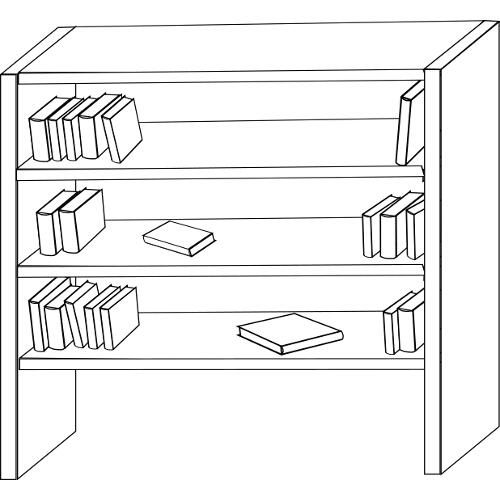 